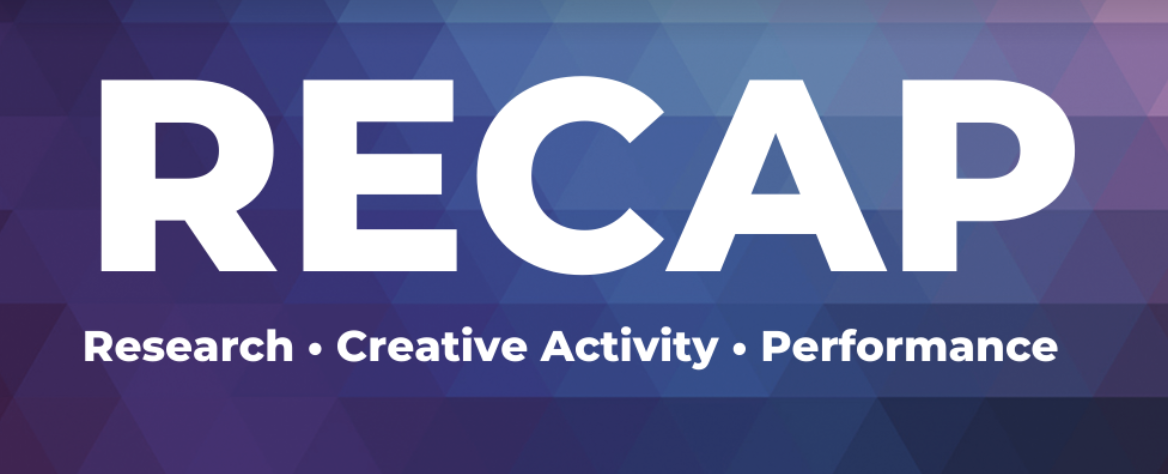 RECAP 2021: WLU Undergraduate & Graduate Research PapersDirections and RubricResearch Papers are argumentative essays that contribute to a scholarly conversation and use evidence to support their claims. Submissions from any discipline are welcome. Papers should have no more than 4500 words, and formatted in an academic style (APA, MLA, Chicago, etc.). Font should be Times New Roman size 12.